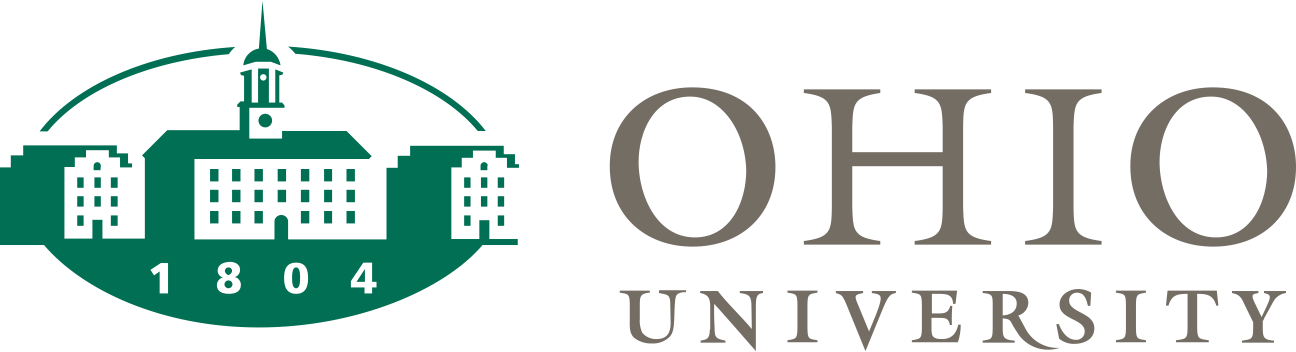 Employee Reasonable 
Accommodation Request Form Employee Information
Name:  _________________________________	Date: ____________________________Employee #:  ____________________________		PID (Student): _____________________

Email: _________________________________		Preferred phone: ___________________ Work address:   __________________________		Campus: _________________________Position Information Administrative		 Faculty			 Student Classified		 Bargaining Unit		 Other: ________________________Department: ________________________	Position Title: __________________________Supervisor’s Name and Title:  ____________________________________________________Supervisor’s phone: __________________	Supervisor’s email: 	_____________________Current work status (i.e., F/T, P/T, returning to work, etc.):  _____________________________

Disability InformationPlease describe how your disability impacts you:What limitation is interfering with your ability to perform your job or access an employment benefit? Indicate disability type:What, if any, job function are you having difficulty performing?
What, if any, employment benefit are you having difficulty accessing?
What specific accommodation are you requesting?Please provide any additional information that might be helpful in reviewing your accommodation request:     Attention Deficit 
        Hyperactivity Disorder	 Autism Spectrum    Blind/Low Vision     Chronic Health				 Cognitive	 Deaf/Hard of Hearing Learning Disability Mobility/Physical  Psychological	 Temporary Injury/
     Condition
 Traumatic Brain Injury Other: _______________
